ΕΛΛΗΝΙΚΗ ΔΗΜΟΚΡΑΤΙΑ           ΝΟΜΟΣ ΡΟΔΟΠΗΣ                                              Κομοτηνή, 22 Μαρτίου 2024 ΔΗΜΟΣ ΚΟΜΟΤΗΝΗΣΔιεύθυνση: Πλ. Γ. Βιζυηνού 1 ΚΟΜΟΤΗΝΗ, 69133Τηλ. 2531352419  Fax: 2531352490Ε-mail: grtypoukomotinis@gmail.com  Δελτίο ΤύπουΕφαρμογή του Κανονισμού Πυροπροστασίας Ακινήτων εντός και πλησίον δασικών εκτάσεωνΟ Δήμος Κομοτηνής ενημερώνει τους δημότες του ότι εκδόθηκε η αριθμ. 28909/848/15-03-2024 (ΑΔΑ: ΡΛ2Π4653Π8-ΚΣΡ) Ερμηνευτική Εγκύκλιος σε συνέχεια του «Κανονισμού Πυροπροστασίας Ακινήτων εντός ή πλησίον δασικών εκτάσεων» (ΦΕΚ 3475/Β΄/24-05-2023) του Υπουργείου Περιβάλλοντος και Ενέργειας. Σύμφωνα με τον Κανονισμό οι ιδιοκτήτες οικοπέδων ή γηπέδων στα οποία έχουν ανεγερθεί κτίρια και εμπίπτουν σε μια από τις παρακάτω κατηγορίες:Α. βρίσκονται μέσα σε δάση, δασικές εκτάσεις και χορτολιβαδικές εκτάσεις και ειδικότερα:σε δάση ή δασικά οικοσυστήματα ή δασικές εκτάσεις των παρ.1, 2 και 3 του άρθρου 3 του ν.998/79.σε χορτολιβαδικές εκτάσεις που βρίσκονται επί ημιορεινών, ορεινών και ανώμαλων εδαφών της παρ.1 του άρθρου 5 π.δ. 32/2016, είτε είναι δημόσιες, είτε είναι αναγνωρισμένες ως ιδιωτικές.σε πεδινές χορτολιβαδικές εκτάσεις (µη ορεινές ή ημιορεινές και µη κείμενες επί ανώμαλων εδαφών) της παρ. 3 του άρθρου 5 π.δ. 32/2016.Β. βρίσκονται εν όλω ή εν μέρει εντός ακτίνας τριακοσίων (300) μέτρων από τα όρια των εκτάσεων της ανωτέρω περίπτωσης (Α).Γ. βρίσκονται μέσα σε περιαστικό πράσινο και σε κηρυγμένες δασωτέες ή αναδασωτέες εκτάσεις, της παρ.4 του άρθρου 3 του ν.998/79, όπως ισχύει.Δ. βρίσκονται εντός ακτίνας τριακοσίων (300) μέτρων από τα όρια των εκτάσεων της ανωτέρω περίπτωσης (Γ)Ε. βρίσκονται μέσα σε πάρκα και άλση πόλεων και οικιστικών περιοχών, της παρ. 4 του άρθρου 3 του ν. 998/79έχουν τις παρακάτω υποχρεώσεις: 1. Μέχρι τις 31-03-2024, με τη συνδρομή Τεχνικού Επιστήμονα, να συντάξουν Έντυπο Αξιολόγησης Επικινδυνότητας και Τεχνική Έκθεση. 2. Μέχρι τις 30-04-2024, σε συνέχεια της Τεχνικής Έκθεσης, οι ιδιοκτήτες των ακινήτων υποχρεούνται να υποβάλουν τη Δήλωση Εφαρμογής των μέτρων πυρασφαλείας στην οποία δηλώνουν την ορθή λήψη των μέτρων που προβλέπονται στην έκθεση του αρμόδιου τεχνικού επιστήμονα βάσει των προβλέψεων του κανονισμού για την προστασία του ακινήτου τους σε περίπτωση συμβάντος πυρκαγιάς.Το Έντυπο Αξιολόγησης της επικινδυνότητας, η Τεχνική Έκθεση του αρμόδιου τεχνικού επιστήμονα και η Δήλωση Εφαρμογής των μέτρων πυρασφαλείας του ιδιοκτήτη,  υποβάλλονται εις διπλούν σε έντυπη μορφή στην Υπηρεσία Δόμησης του Δήμου Κομοτηνής Δημοκρατίας 1, Κομοτηνή, 69100, ΡΟΔΟΠΗΣ email: yp.domisis@komotini.gr μέχρι τη λειτουργία της ειδικής ηλεκτρονικής πλατφόρμας στην οποία θα καταχωρίζονται.  Οι διατάξεις προληπτικής πυροπροστασίας εφαρμόζονται υποχρεωτικά από την τρέχουσα αντιπυρική περίοδο 2024. Τα μέτρα παθητικής και ενεργητικής πυροπροστασίας εφαρμόζονται υποχρεωτικά από 31/03/2025 για τα ακίνητα που χαρακτηρίζονται ως υψηλής και ιδιαίτερα υψηλής επικινδυνότητας και από 31/03/2026 για τα χαμηλής ή μεσαίας επικινδυνότητας.Η Εφαρμογή του Κανονισμού Πυροπροστασίας Ακινήτων εντός και πλησίον δασικών εκτάσεων είναι υποχρεωτική.Σε περίπτωση μη συμμόρφωσης των υπόχρεων αυτοί θα βρίσκονται αντιμέτωποι με τις προβλεπόμενες κυρώσεις από τον Κανονισμό. 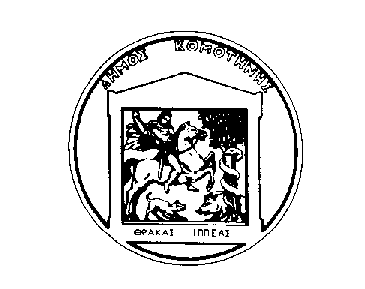 